F  O  R  M  U  L  Á  R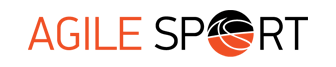 _________________________________________________________________________________  REKLAMÁCIA  TOVARUMeno:                                                                                        Číslo faktúry:Priezvisko:                                                                                Dátum:Ulica:   Mesto:                                                                                      Tel. :Číslo účtu:Presný popis reklamovanej  vadyProsíme Vás, pre bezproblémové vybavenie Vašej reklamácie dodržte nasledovné pokyny:Vyplňte tento formulár čitateľne a spolu s faktúrou, záručným listom  a reklamovaným tovarom zašlite na nižšie uvedenú adresu.Tovar  odporúčame zasielať doporučene a riadne poistený. Tovar v žiadnom prípade neposielajte na dobierku, lebo zásielka nebude prevzatá!!!Reklamovaný tovar zasielajte na adresu:Dátum, podpis:Nezabudnite!Reklamovaný tovar musí byť čistý a hygienicky nezávadný! V opačnom prípade to môže byť dôvodom k zamietnutiu.Kód tovaruPoložka/názovkscenapoznámka